The Church at Carrs Lane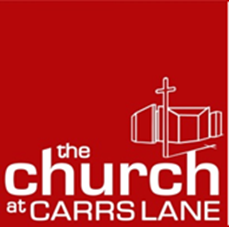 Lay Pastoral WorkerPerson SpecificationEssentialDesirableApplication/Interview/ReferencesEducation and QualificationsAble to demonstrate a good level of general education✓AParticipated in higher or further education✓AUndertaken training in theology or worship leading✓ASkills and ExperienceExperience of working with volunteers✓AGood listening skills✓I/RSelf-starting with ability to plan and organise own time✓A/IGood at building relationships✓I/RGood social media skills✓AExperience of building networks with a diverse group of stakeholders✓A/IExperience of working in a city centre context✓A/IGood group facilitation skills✓AGood organisational skills✓Qualities and AttributesWarm, friendly and welcoming✓A/RActive and committed member of the Christian Church✓A/I/RExperience of being part of a URC or Methodist congregation✓A/I/RIn sympathy with the vision of The Church at Carrs Lane to be open, inclusive and justice-seeking ✓IWilling to participate in training✓